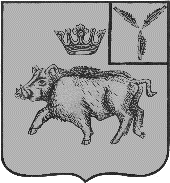 СОБРАНИЕ ДЕПУТАТОВБАЛТАЙСКОГО МУНИЦИПАЛЬНОГО РАЙОНАСАРАТОВСКОЙ ОБЛАСТИСемьдесят девятое заседание Собрания депутатовпятого созываРЕШЕНИЕот   09.03.2021 № 532с.БалтайО внесении изменений в решение Собрания депутатов Балтайского муниципального района Саратовской области от 14.12.2020 № 516 «О местном бюджете Балтайского муниципального района на 2021 год и на плановый период 2022 и 2023 годов»В соответствии с Бюджетным кодексом Российской Федерации, Федеральным законом от 06.10.2003 № 131-ФЗ «Об общих принципах организации местного самоуправления в Российской Федерации», руководствуясь статьей 18 Устава Балтайского муниципального района Саратовской обрасти, Собрание депутатов Балтайского муниципального района РЕШИЛО:1. Внести в решение Собрания депутатов Балтайского муниципального района Саратовской области от 14.12.2020 № 516 «О местном бюджете Балтайского муниципального района на 2021 год и на плановый период 2022 и 2023 годов» (с изменениями от 22.01.2021 № 528) следующие изменения:             1.1. Пункт 1 изложить в следующей редакции:            «Утвердить основные характеристики местного бюджета Балтайского муниципального района на 2021 год:- общий объем доходов в сумме 299 915,5 тыс. руб.;- общий объем расходов в сумме 304 224,8 тыс. руб.;- дефицит в сумме 4 309,3 тыс. руб.Утвердить основные характеристики местного бюджета Балтайского муниципального района на 2022 год и на 2023 год:- общий объем доходов на 2022 год в сумме 247 429,9 тыс. руб. и на 2023 год в сумме 250 514,08 тыс. руб.;- общий объем расходов на 2022 год в сумме 247 429,9 тыс. руб., в том числе условно утвержденные расходы в сумме 2 239,8 тыс. руб. и на 2023 год в сумме 250 514,0 тыс. руб., в том числе условно утвержденные расходы в сумме 4 370,7 тыс. руб.;- дефицит на 2022 год в сумме 0,0 тыс. руб. и на 2023 год в сумме 0,0 тыс. руб..1.2. Абзац 1 пункта 6 изложить в следующей редакции:«6. Утвердить:- объем бюджетных ассигнований муниципального дорожного фонда:- на 2021 год в сумме 20 197,8 тыс. руб.;- на 2022 год в сумме 21 972,0 тыс. руб.;- на 2023 год в сумме 22 266,0 тыс. руб.;»1.3. Приложения № 1, 2, 4, 5, 6 изложить в новой редакции согласно приложениям № 1-5.2. Настоящее решение вступает в силу со дня его обнародования.3. Контроль за исполнением настоящего решения возложить на постоянную комиссию Собрания депутатов Балтайского муниципального района Саратовской области по бюджетно-финансовой политике и налогам.Председатель Собрания депутатовБалтайского муниципального района                                              Н.В. МеркерГлава Балтайского муниципального района                                                                А.А. Грунов